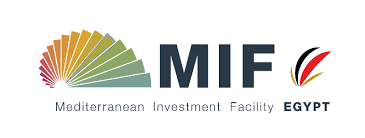 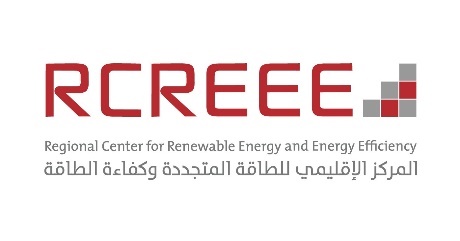 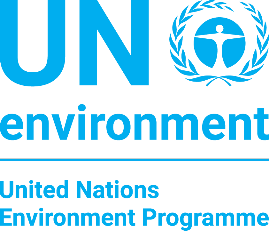 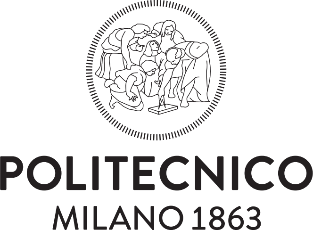 APPLICATION FORMFor the selection of two projects from the private sector at the preliminary design stageMIF – Egypt project The mission of the Mediterranean Investment Facility – Egypt (MIF-Egypt) project is to develop strategies for renewable energies in Egypt and supporting mechanisms for households and communities. In particular, the energy scenarios for Egypt focus on demand reduction, peak capacity shaving and high renewable energy use in the electricity, heating and cooling sectors.MIF-Egypt supports this trend by assisting policy makers to develop investment roadmaps for energy mixes up to 2050. By working with government bodies, communities and households on these aspects, MIF Egypt provides opportunities to save consumers money, increase a new market sector and avoid future greenhouse gas emissions.As consequence of the above-mentioned strengthened focus on cooling needs reduction, this application form is addressed to the selection of two projects (one residential and one tertiary) from private sector at the preliminary design stage. It is part of a specific activity of the project which foresees the extension of the cooling need reduction ordinance to buildings realized by the private sector. Project potential benefit for project developersJoin this application form and being selected is a great opportunity for project developers. In fact, it gives the change to be part of a large-scale project which has important mission for Egypt. Moreover, planners and technicians of the selected project will be supported in the design through dynamic simulations (performed by means of modelling platforms) of the building and HVAC (heating, ventilation and air conditioning) systems. Also support for capacity building to engineers and planners is planned. Application formThe following table contains the information needed for the selection procedure. 1 e.g., preliminary, final, executive  2 e.g., residential, office3 please highlight if renewable energies are used (e.g. PV, solar thermal)4 e.g., heat pump, boiler5 e.g., water, air6 e.g., radiator, fan coil7 e.g., renders, drawings, sketchesCompany information LocationLocationDesign stage1Design stage1Expected construction works startExpected construction works startBuilding use2 Building use2 N. of floorsN. of floorsAverage floor areaAverage floor areaEnvelope technologyExternal wallsEnvelope technologyExternal windowsEnvelope technologyRoofCooling system description3Generation system4Cooling system description3Distribution system5Cooling system description3Emission system6Heating system description3Generation systemHeating system description3Distribution systemHeating system description3Emission systemDomestic Hot Water system description3Generation systemGraphical representation7 (if available) Graphical representation7 (if available) Year of company establishmentNumber of building already constructed in Egypt Main geographic areas tackledNumber of buildings planned to be constructed within the next two yearsPlanned geographic areas tackled Number of years of operation in Egypt